EXTRACT of Finance study field at Mykolas ROmeris University 2023 23rd of February evaluation report NO. SV4-18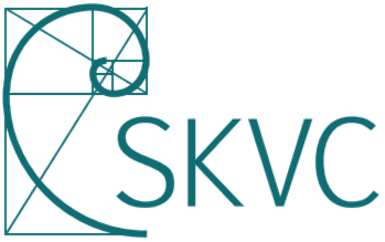 CENTRE FOR QUALITY ASSESSMENT IN HIGHER EDUCATION––––––––––––––––––––––––––––––EVALUATION REPORTSTUDY FIELD OFFINANCEat Mykolas Romeris UniversityReport language – EnglishVilnius2023Study Field DataII. GENERAL ASSESSMENTThe second cycle of the finance study field at Mykolas Romeris University is given a positive evaluation. Study field and cycle assessment in points by evaluation areas.*1 (unsatisfactory) - there are essential shortcomings that must be eliminated;2 (satisfactory) - meets the established minimum requirements, needs improvement;3 (good) - the field develops systematically, has distinctive features;4 (very good) - the field is evaluated very well in the national and international context, without any deficiencies;5 (exceptional) - the field is exceptionally good in the national and international context/environment.Iv. RECOMMENDATIONSV. SUMMARYMain positive and negative quality aspects of each evaluation area of the finance study field at Mykolas Romeris University (MRU): The evaluated study program is developed and regularly updated in accordance with the legal requirements, main aims of the 2021-2023 Strategy for sustainable activities and the MRU Strategic Plan 2021–2023 as well as the needs of the labour market meeting the recent market driven studies. The expert panel noted a strong practical approach to taxation aspects being a vital part of finance and business fields and also a strong focus on sustainability issues. The aims, objectives and program learning outcomes are compatible with each other. The program has a well-defined module structure following the logic of the study process aiming to prepare well qualified financial professionals. The expert panel would recommend to involve social partners and alumni more actively to the teaching process to add value to the program as well as to introduce courses tailored to ACCA and CIMA examinations requirements.There exists a strong link between studies and science focusing on the internalisation of the research activities. Highly research motivated teaching staff is actively participating in various collaborative research activities with other HEIs, several agreements are signed in this area. The expert panel would recommend to involve social partners and alumni more to the research activities and develop various joint projects.Student support and admission process is well-organised, transparent and regulated by relevant documents. There is a developed and implemented procedure for the recognition of non-formal and informal learning results regulated by the Procedure for the Recognition of Study Credits.  There is a wide range of mobility programs offered to students with all information regularly distributed among them. Students get all kinds of support including psychological service.  However, the expert panel noted that the number of applicants and signed agreements through the years 2019-2021 is still decreasing and would recommend making it a matter of high attention. The mobility of students also remains low and should be encouraged and promoted by MRU.Study programs operate in a teaching and learning environment that is responsive and supportive with formalised and flexible feedback framework available to students that enables them to succeed in their studies. Various teaching methods are used by teaching staff and ensure the achievement of learning outcomes, however the expert panel noted lack of student-centred and practice-focused teaching methods (guest speakers, foreign lecturers, field trips).  It would also be beneficial to create a formal framework to gather comprehensive data on employers’ opinions on skills and competencies of graduates of the program.The programme is delivered by the highly motivated professional teaching staff, active in both teaching and research process. Teaching staff constantly keeps up to date with the finance field by attending conferences, seminars and training. However, the expert panel is of the opinion that the bonus system for scientific achievements is too strict, and the MRU administration should adequately disperse the bonuses between WOS (Web of Science) and Scopus publications.Learning resources and facilities are at a standard level, all the necessary equipment for studies is in place. Students have access to databases and library resources, which are regularly updated. The expert team appreciates the facilities for people with special needs and note that all necessary establishments are in place.Management and Quality Assurance functions are in place and developed and managed, existing academic regulations are comprehensive and transparent. The information regarding the Finance study field and indicators of the quality of studies is publicly available. However, it would be useful to have regular collaboration between MRU and stakeholders on a regular basis in the field of study quality assurance.____________________________Vertimas iš anglų kalbosMykolo Romerio universiteto Finansų krypties studijų 2023m. Vasario 23d. ekspertinio vertinimo išvadų NR. SV4-18 IŠRAŠASSTUDIJŲ KOKYBĖS VERTINIMO CENTRASMykolo Romerio universitetasSTUDIJŲ KRYPTIS FINANSAIVERTINIMO IŠVADOSIšvados parengtos anglų kalbaVertimą į lietuvių kalbą atliko  UAB ,,Pasaulio spalvos“Vilnius2023Studijų krypties duomenysII. apibendrinamasis ĮVERTINIMASAntrosios pakopos finansų studijų krypties studijos aukštojoje mokykloje Mykolo Romerio universitete vertinamos teigiamai. Studijų krypties ir  pakopos įvertinimas pagal vertinamąsias sritis.1-Nepatenkinamai (sritis netenkina minimalių reikalavimų, yra esminių trūkumų, dėl kurių krypties studijos negali būti vykdomos)2-Patenkinamai (sritis tenkina minimalius reikalavimus, yra esminių trūkumų, kuriuos būtina pašalinti)3-Gerai (sritis plėtojama sistemiškai, be esminių trūkumų)4-Labai gerai (sritis vertinama labai gerai nacionaliniame kontekste ir tarptautinėje erdvėje, be jokių trūkumų)5-Išskirtinės kokybės (sritis vertinama išskirtinai gerai nacionaliniame kontekste ir tarptautinėje erdvėje)Iv. REkomendacijos V. SantraukaPagrindiniai finansų krypties studijų teigiami ir neigiami vertinamųjų sričių kokybės aspektai Mykolo Romerio universitete: Vertinama studijų programa yra sudaryta ir nuolat atnaujinama atsižvelgiant į teisinius reikalavimus, pagrindinius 2021–2023 m. darnios veiklos strategijos ir MRU 2021–2023 m. strateginio veiklos plano tikslus, taip pat į darbo rinkos poreikius, atitinkančius naujausius rinkos tyrimus. Ekspertų grupė atkreipė dėmesį į tvirtą praktinį požiūrį į mokesčių aspektus, kurie yra svarbi finansų ir verslo sričių dalis, taip pat į didelį dėmesį tvarumo klausimams. Studijų programos tikslai, uždaviniai ir studijų rezultatai dera tarpusavyje. Studijų programa turi aiškiai apibrėžtą modulių (dalykų) struktūrą, atitinkančią studijų proceso logiką, kuria siekiama parengti aukštos kvalifikacijos finansų specialistus. Ekspertų grupė rekomenduoja aktyviau įtraukti socialinius partnerius ir absolventus į mokymo procesą, kad studijų programa įgautų pridėtinę vertę, taip pat įvesti studijų dalykus, pritaikytus ACCA ir CIMA egzaminų reikalavimams.Egzistuoja glaudus ryšys tarp studijų ir mokslo, orientuotas į mokslinių tyrimų veiklos tarptautiškumą. Dėstytojai, kurie yra pastebimai motyvuoti atlikti mokslinius tyrimus, aktyviai dalyvauja įvairioje bendroje mokslinių tyrimų veikloje su kitomis aukštosiomis mokyklomis; šioje srityje pasirašyta keletas susitarimų. Ekspertų grupė rekomenduoja į mokslinių tyrimų veiklą labiau įtraukti socialinius partnerius ir absolventus bei rengti įvairius bendrus projektus.Paramos studentams teikimo ir priėmimo į studijas procesas yra gerai organizuotas, skaidrus ir reglamentuotas atitinkamais dokumentais. Yra parengta ir įgyvendinama neformaliojo mokymosi ir savišvietos rezultatų pripažinimo tvarka, kurią reglamentuoja Studijų kreditų pripažinimo tvarka. Studentams siūlomos įvairios mobilumo programos, o informacija apie jas nuolat platinama jų tarpe. Studentai gauna visų rūšių paramą, įskaitant psichologinę. Tačiau Ekspertų grupė pažymi, kad stojančiųjų į studijas ir pasirašytų sutarčių skaičius 2019–2021 m. vis dar mažėjo, todėl rekomenduoja skirti tam didelį dėmesį. Studentų mobilumas taip pat išlieka mažas, todėl MRU turėtų jį skatinti ir propaguoti.Studijų programos vykdomos aplinkoje vyrauja supratingumas ir parama, o studentai gali naudotis formalia ir lanksčia grįžtamojo ryšio sistema, leidžiančia jiems sėkmingai studijuoti. Dėstytojai taiko įvairius mokymo metodus, kurie užtikrina studijų rezultatų pasiekimą, tačiau Ekspertų grupė pastebi, kad trūksta į studentus ir į praktiką orientuotų mokymo metodų (tokių kaip kviestiniai lektoriai, užsienio dėstytojai, išvykos). Taip pat būtų naudinga sukurti oficialią sistemą, kurios pagalba būtų galima rinkti išsamius duomenis apie tai, kaip darbdaviai vertina studijų programos absolventų įgūdžius ir kompetencijas.Studijų programos dalykus dėsto motyvuotas profesionalus dėstytojų personalas, aktyviai dalyvaujantis tiek mokymo, tiek mokslinių tyrimų procese. Dėstytojai nuolat seka naujausias žinias finansų srityje, dalyvauja konferencijose, seminaruose ir mokymuose. Tačiau Ekspertų grupės nuomone, premijų už mokslinius pasiekimus teikimo sistema yra per griežta, o MRU administracija turėtų tinkamai paskirstyti premijas tarp WOS ir Scopus indeksuojamų publikacijų.Mokymosi ištekliai ir priemonės yra standartinio lygio, Universitete yra visa studijoms reikalinga įranga. Studentai gali naudotis duomenų bazėmis ir bibliotekos ištekliais, kurie yra reguliariai atnaujinami. Ekspertų grupė teigiamai vertina specialiųjų poreikių turintiems žmonėms sudarytas sąlygas bei pažymi, kad yra visos reikiamos priemonės ir įranga.Vadybos ir kokybės užtikrinimo funkcijos yra įdiegtos ir tinkamai valdomos, o galiojantys akademiniai nuostatai yra išsamūs ir skaidrūs. Informacija apie finansų studijų kryptį ir studijų kokybės rodiklius yra viešai prieinama. Tačiau būtų naudinga, kad MRU ir socialiniai dalininkai reguliariai bendradarbiautų studijų kokybės užtikrinimo srityje.____________________________Paslaugos teikėjas patvirtina, jog yra susipažinęs su Lietuvos Respublikos baudžiamojo kodekso 235 straipsnio, numatančio atsakomybę už melagingą ar žinomai neteisingai atliktą vertimą, reikalavimais. Vertėjos rekvizitai (vardas, pavardė, parašas)Expert panel:Prof. Dr. Natalie Aleksandra Gurvitš-Suits (panel chairperson), academic;Prof. Dr., Helena Santos Rodrigues, academic member;Prof. Dr. Bohumil Stádník, academic member;Ms Giedrė Gečiauskienė, representative of social partners; Mr. Simonas Radzevičius, student representative.Evaluation coordinator – Mr. Gustas Straukas©Centre for Quality Assessment in Higher EducationTitle of the study programmeFinancial ManagementState code6211LX065Type of studiesUniversity studiesCycle of studiesSecondMode of study and duration (in years)Full-time/ 1.5 year; Part-time/2 yearsCredit volume90Qualification degree and (or) professional qualificationMaster of Business ManagementLanguage of instructionLithuanian and EnglishMinimum education requiredBachelor degreeRegistration date of the study programme2010 04 19No.Evaluation AreaEvaluation of an area in points*   1.Intended and achieved learning outcomes and curriculum42.Links between science (art) and studies43.Student admission and support34.Teaching and learning, student performance and graduate employment35.Teaching staff46.Learning facilities and resources37.Study quality management and public information3Total:24Evaluation AreaRecommendations for the Evaluation Area (study cycle)Intended and achieved learning outcomes and curriculumIncrease cooperation with alumni and social partners in the field of teaching.Make the content of certain courses like Accounting, Financial and Management Accounting tailored to the requirements of ACCA (Association of Chartered Certified Accountants) and/or CIMA (Chartered Institute of Management Accountants) examinations with further agreement concluded with the stated organisations in the mentioned area.Links between science (art) and studiesIncrease cooperation of academic staff with social partners and alumni in terms of research and scientific projects.Make the motivating system of the teaching staff less strict and more flexible adding value to the excellence of the output and higher number of publications in international scientific journals with high impact factor.Student admission and supportFind ways to motivate and to encourage students to participate in mobility programs.HEI should find ways to increase the popularity of the program and stabilise enrolled students' numbers and lower the drop-out rates.Use the information gathered as part of the studies termination investigation process to create proactive solutions for enhancing students’ motivation and addressing high drop-out rates.Teaching and learning, student performance and graduate employmentStudent-centred and practice-focused teaching methods should be used more widely: guest speakers’ lectures, foreign teachers’ lectures.Engage in more extensive collaboration with social partners and utilise it to create a framework for gathering structured data and feedback about graduates' capabilities, competencies and skills.Teaching staffMaintain a very good trend of quality teaching and scientific activities.Learning facilities and resourcesMaintain a quality trend in the development of needs of facilities and resources.Study quality management and public informationBroaden the range of resources available to students, which are free of charge.Increase collaboration with stakeholders in the field of study quality assurance.Increase the scope of social partners.Ekspertų grupė: Prof. Dr. Natalie Aleksandra Gurvitš-Suits (vadovas) akademinės bendruomenės atstovė,Prof. Dr, Helena Santos Rodrigues, akademinės bendruomenės atstovė,Prof. Dr. Bohumil Stádník, akademinės bendruomenės atstovas,Giedrė Gečiauskienė, darbdavių atstovė, Simonas Radzevičius, studentų atstovas.Vertinimo koordinatorius - Gustas Straukas©Studijų kokybės vertinimo centrasStudijų programos pavadinimasFinansų valdymasValstybinis kodas6211LX065Studijų programos rūšisUniversitetinės studijosStudijų pakopaAntroji pakopaStudijų forma (trukmė metais)Nuolatinės (1,5 m.)/ Ištęstinės (2m.)Studijų programos apimtis kreditais90Suteikiamas laipsnis ir (ar) profesinė kvalifikacijaVerslo vadybos magistrasStudijų vykdymo kalba Lietuvių k.; anglų k.Reikalavimai stojantiesiemsBakalauro laipsnisStudijų programos įregistravimo data2010 04 19Eil.Nr.Vertinimo sritisSrities įvertinimas, balais1.Studijų tikslai, rezultatai ir turinys42.Mokslo (meno) ir studijų veiklos sąsajos43.Studentų priėmimas ir parama34.Studijavimas, studijų pasiekimais ir absolventų užimtumas35.Dėstytojai46.Studijų materialieji ištekliai37.Studijų kokybės valdymas ir viešinimas3Iš viso: 24Vertinamoji sritisRekomendacijos vertinamajai sričiai (studijų pakopai)Studijų tikslai, rezultatai ir turinysStiprinti bendradarbiavimą su absolventais ir socialiniais partneriais mokymo srityje.Tam tikrų studijų dalykų, pavyzdžiui, Apskaitos, Finansinės ir valdymo apskaitos, turinį pritaikyti prie Licencijuotų ir atestuotų apskaitininkų asociacijos ACCA (angl. Association of Chartered Certified Accountants) ir (arba) Licencijuotų vadybos apskaitininkų instituto CIMA (angl. Chartered Institute of Management Accountants) egzaminų reikalavimų, papildomai susitarus su minėtomis atitinkamos srities organizacijomis.Mokslo (meno) ir studijų sąsajosSkatinti akademinio personalo bendradarbiavimą su socialiniais partneriais vykdant mokslinius tyrimus ir projektus.Padaryti dėstytojų motyvacijos sistemą mažiau griežtą ir lankstesnę, susitelkiant į išskirtinę rezultatų kokybę bei didesnį skaičių publikacijų tarptautiniuose mokslo žurnaluose su didelio poveikio faktoriumi.Studentų priėmimas ir paramaIeškoti būdų, kaip motyvuoti ir paskatinti studentus dalyvauti mobilumo programose.Aukštoji mokykla turėtų rasti būdų, kaip padidinti studijų programos populiarumą, stabilizuoti įstojusių ir sumažinti „nubyrančių“ studentų skaičių.Naudoti informaciją, surinktą atliekant studijų nutraukimo tyrimą, taip siekiant sukurti aktyvius sprendimus, kaip padidinti studentų motyvaciją ir spręsti didelio „nubyrėjimo“ iš aukštosios mokyklos problemą.Studijavimas, studijų pasiekimai ir absolventų užimtumasReikėtų plačiau taikyti į studentus ir į praktiką orientuotus mokymo metodus, pvz., organizuoti kviestinių lektorių ar užsienio dėstytojų paskaitas.Artimiau bendradarbiauti su socialiniais partneriais ir pasitelkti juos kuriant struktūrizuotų duomenų ir grįžtamojo ryšio apie absolventų gebėjimus, kompetencijas ir įgūdžius rinkimo sistemą.DėstytojaiIšlaikyti geros mokymo ir mokslinės veiklos kokybės tendenciją.Studijų materialieji ištekliaiIšlaikyti kokybės tendenciją plėtojant patalpų ir išteklių poreikius.Studijų kokybės valdymas ir viešinimasIšplėsti studentams prieinamų išteklių, kurie yra nemokami, spektrą.Stiprinti bendradarbiavimą su socialiniais dalininkais studijų kokybės užtikrinimo srityje.Padidinti socialinių partnerių aprėptį.